23 сентября: Весёлый урок по ПДД в библиотеке                                                     «Это должен знать каждый и обязательно на 5»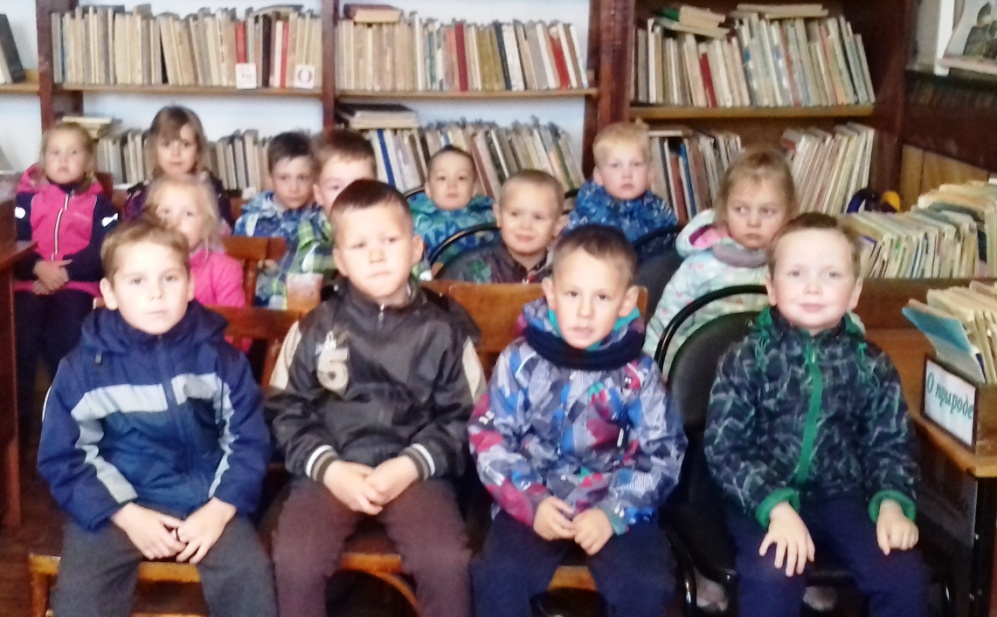 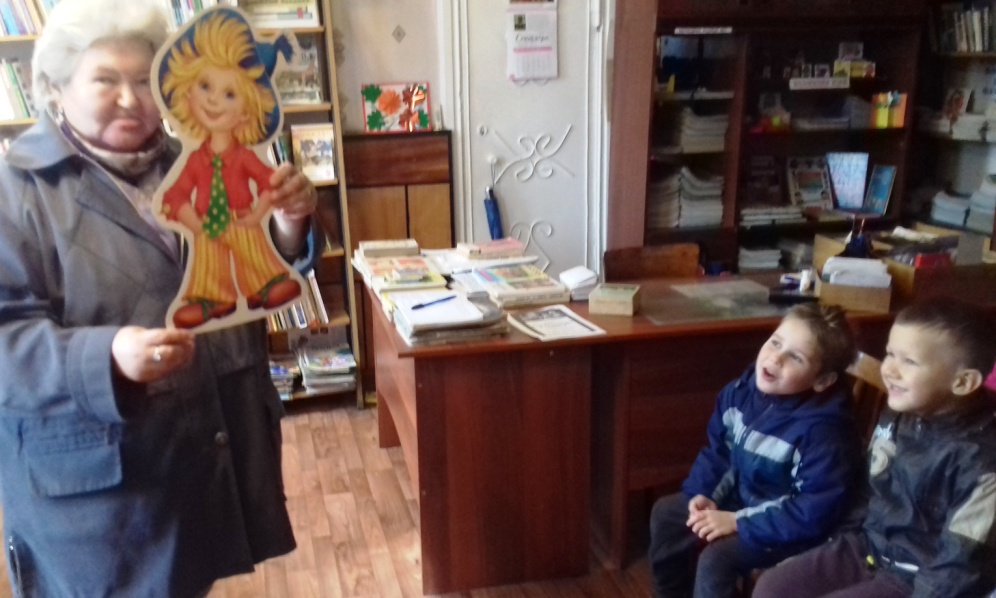 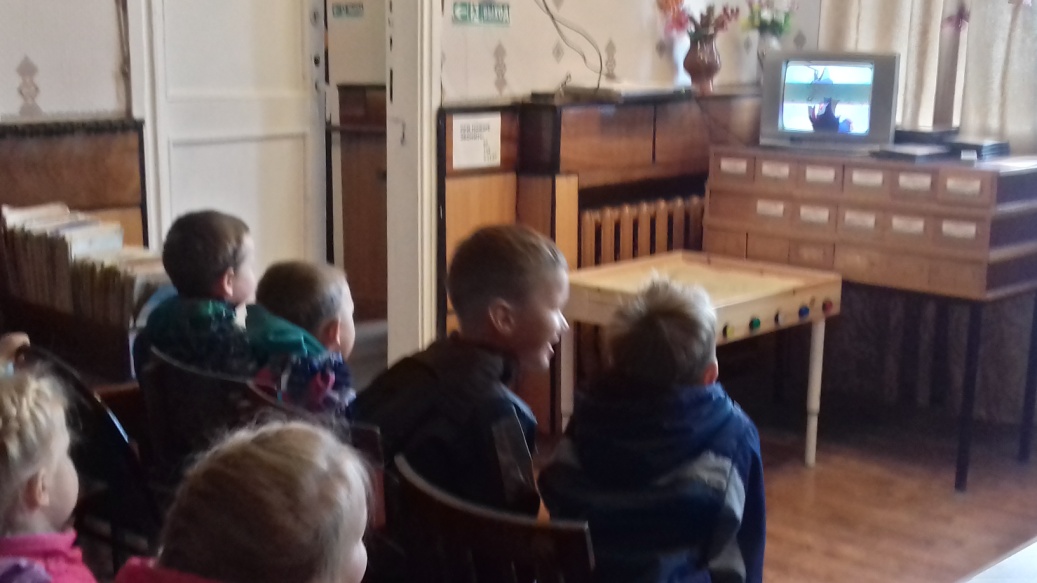 Кинотеатр «Сказочник» - просмотр м/ф «Сказка про зайца»Поздравительная газета к  Дню пожилых людей                                               «День добра и уважения»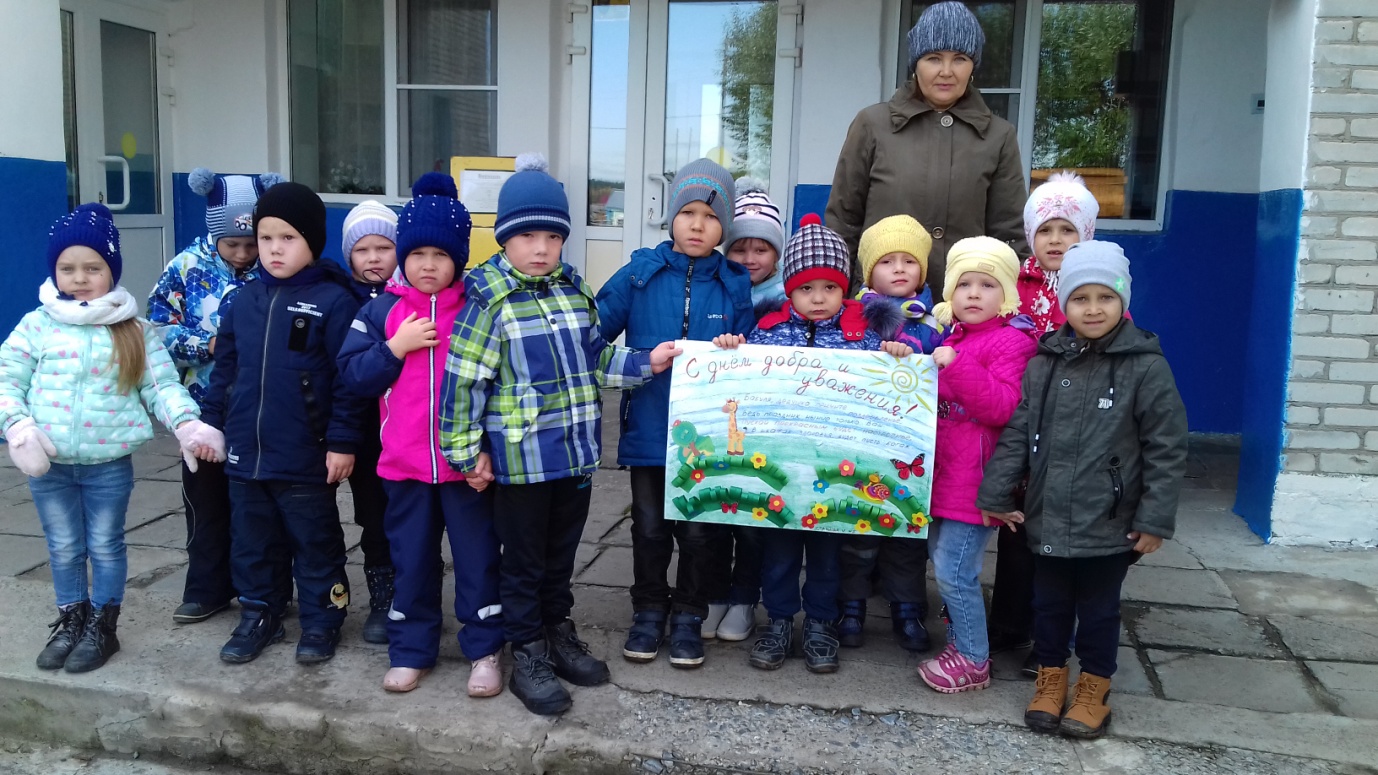 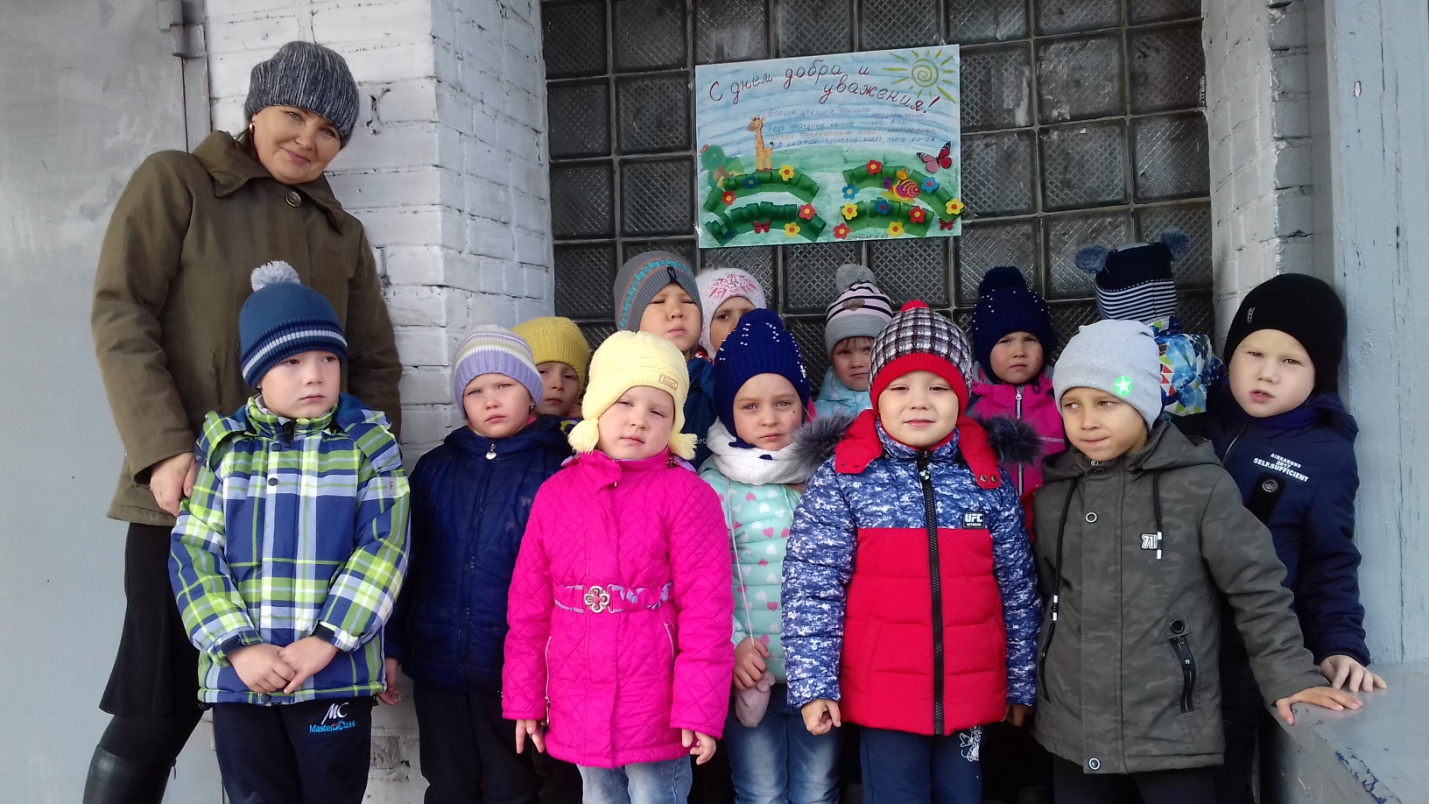 26 сентября: КАЛЕНДАРЬ ЗНАМЕНАТЕЛЬНЫХ ДАТ                             1 октября – международный день пожилых людей.                               Сказочная викторина о сказочных дедушках и бабушках.                                Чтение стихотворений детьми старшей группы №5.                                                                                                   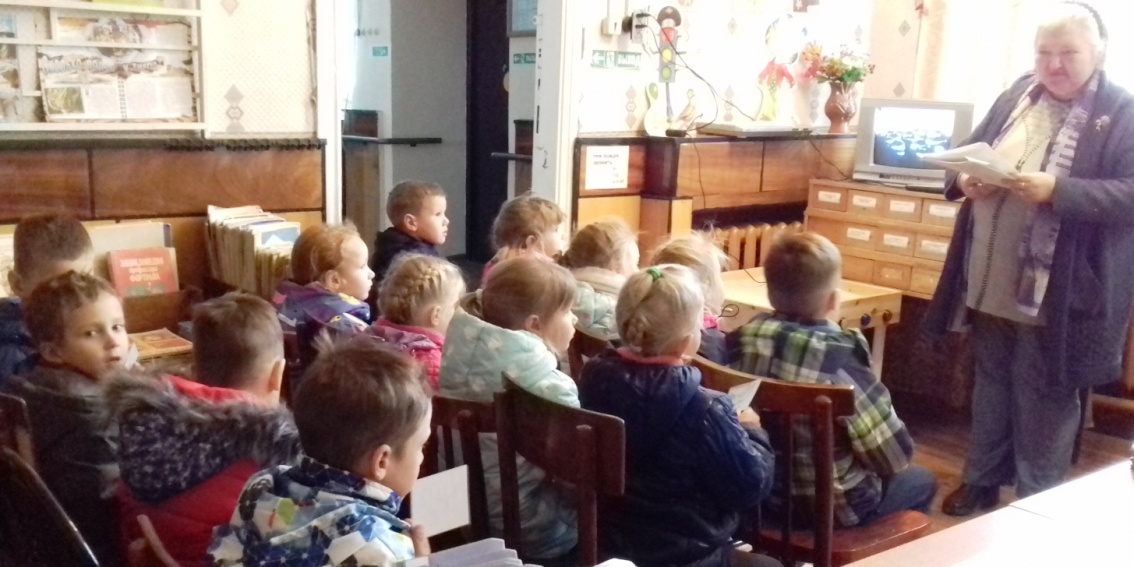 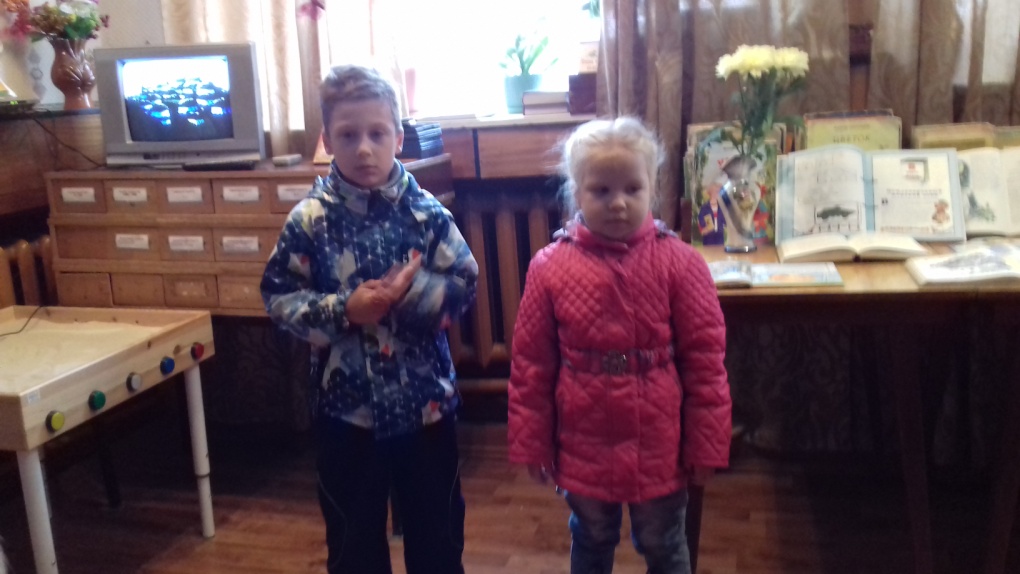 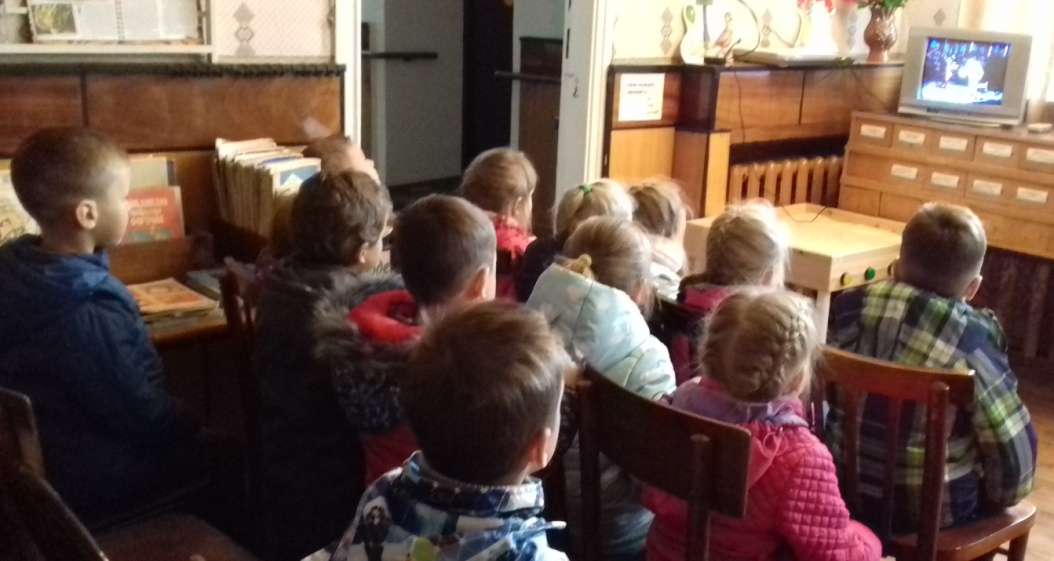 Кинотеатр «Сказочник» - просмотр м/ф «Жил-был пёс»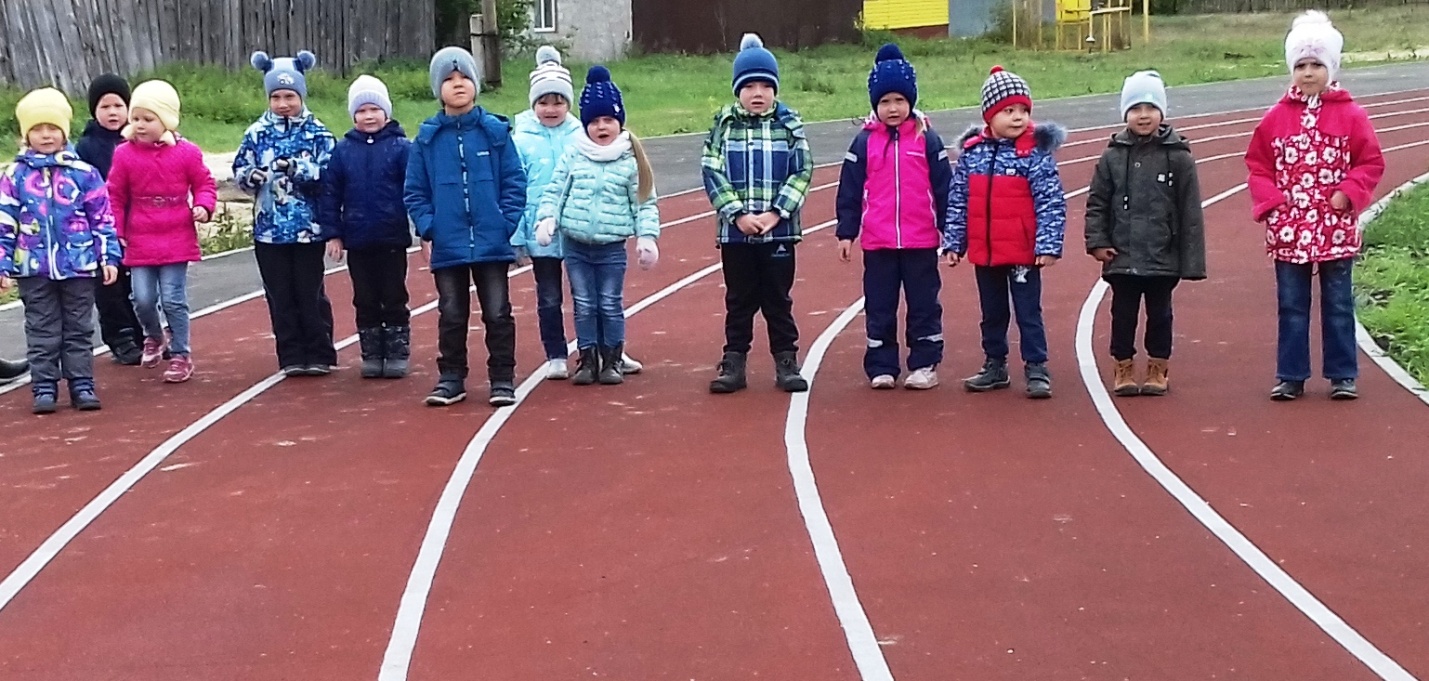 Новая беговая дорожка на стадионе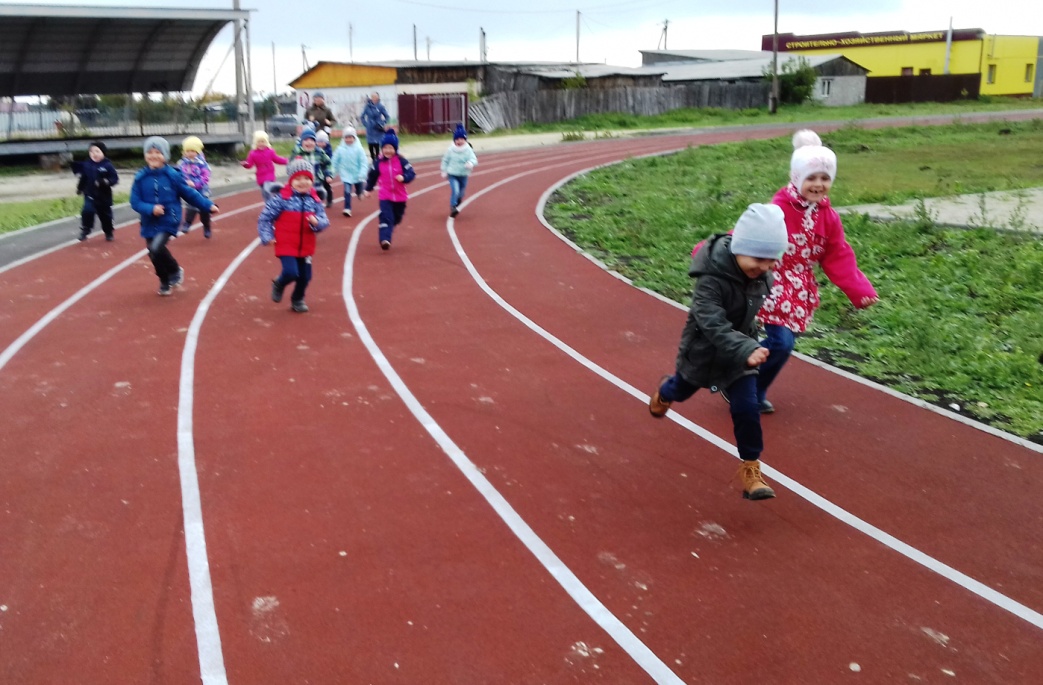 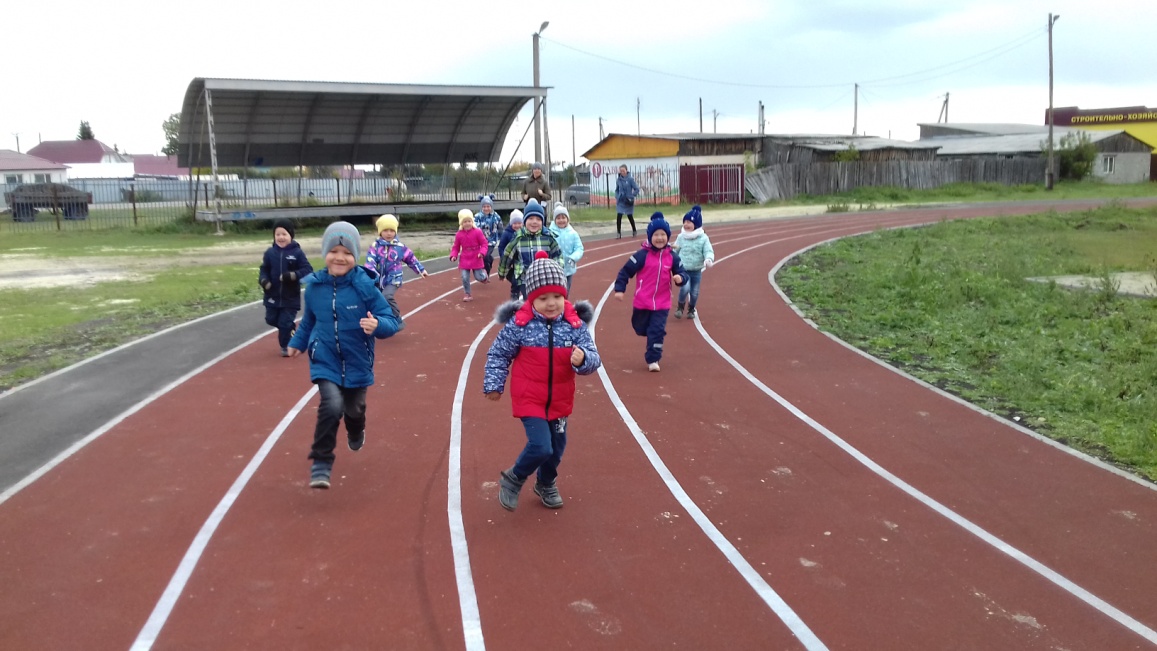 Тренажёры на стадионе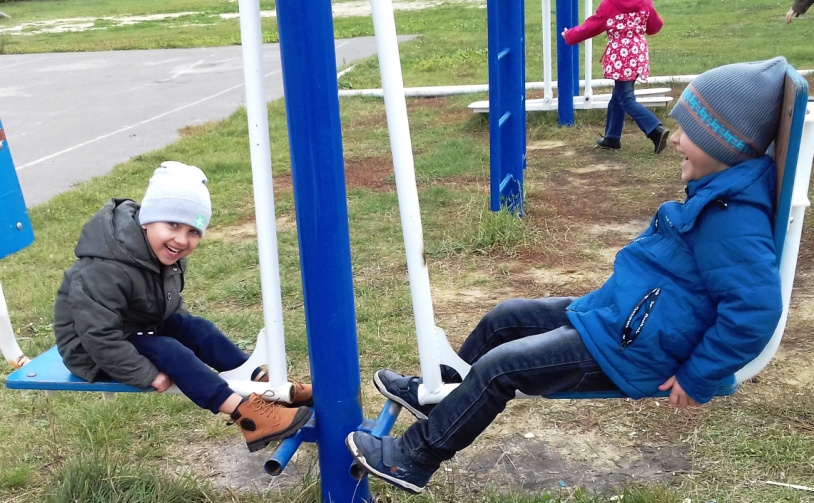 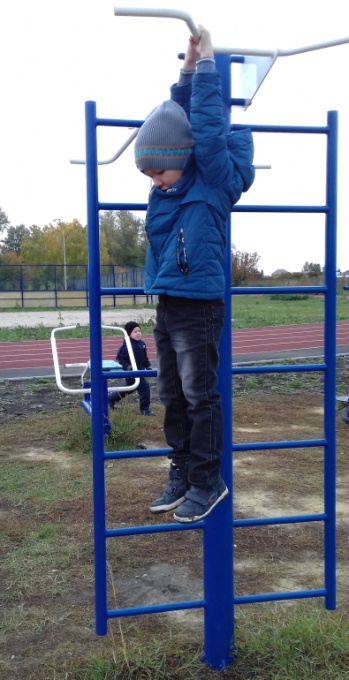 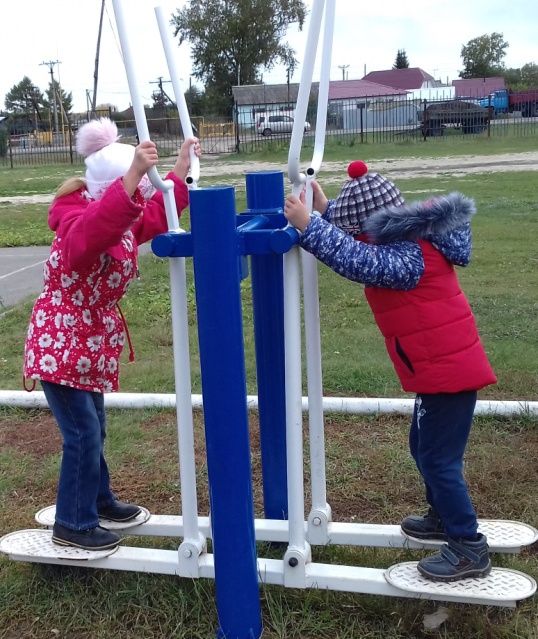 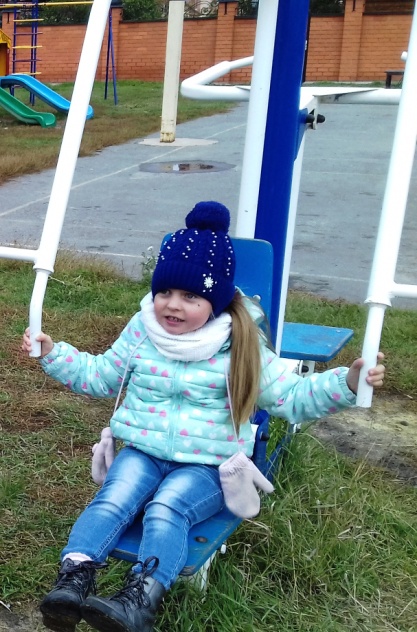 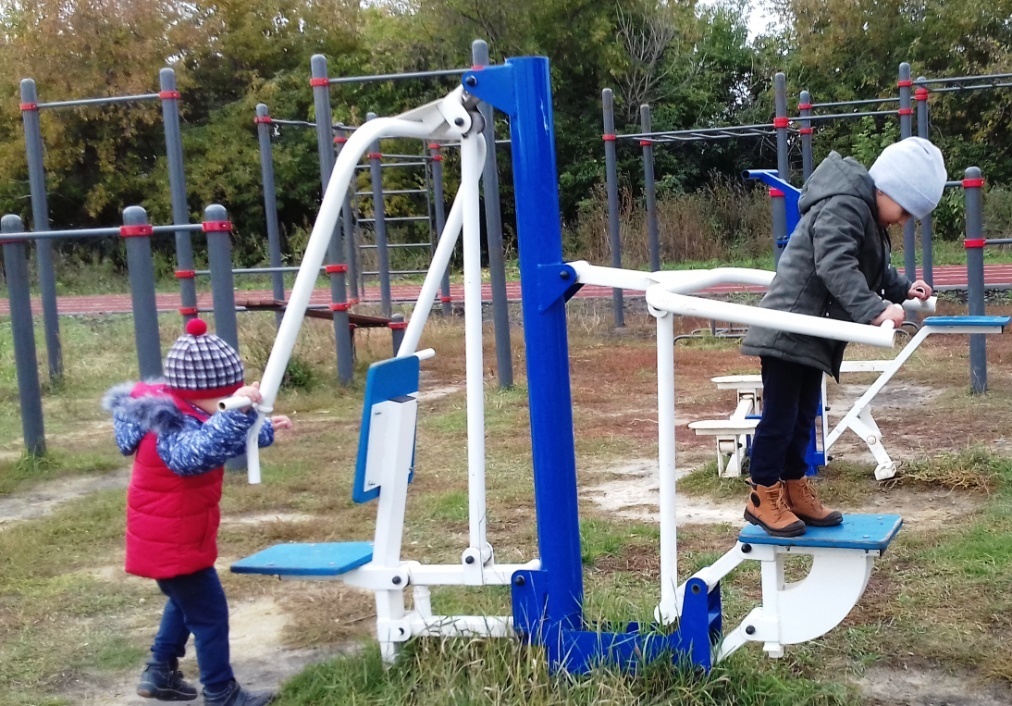 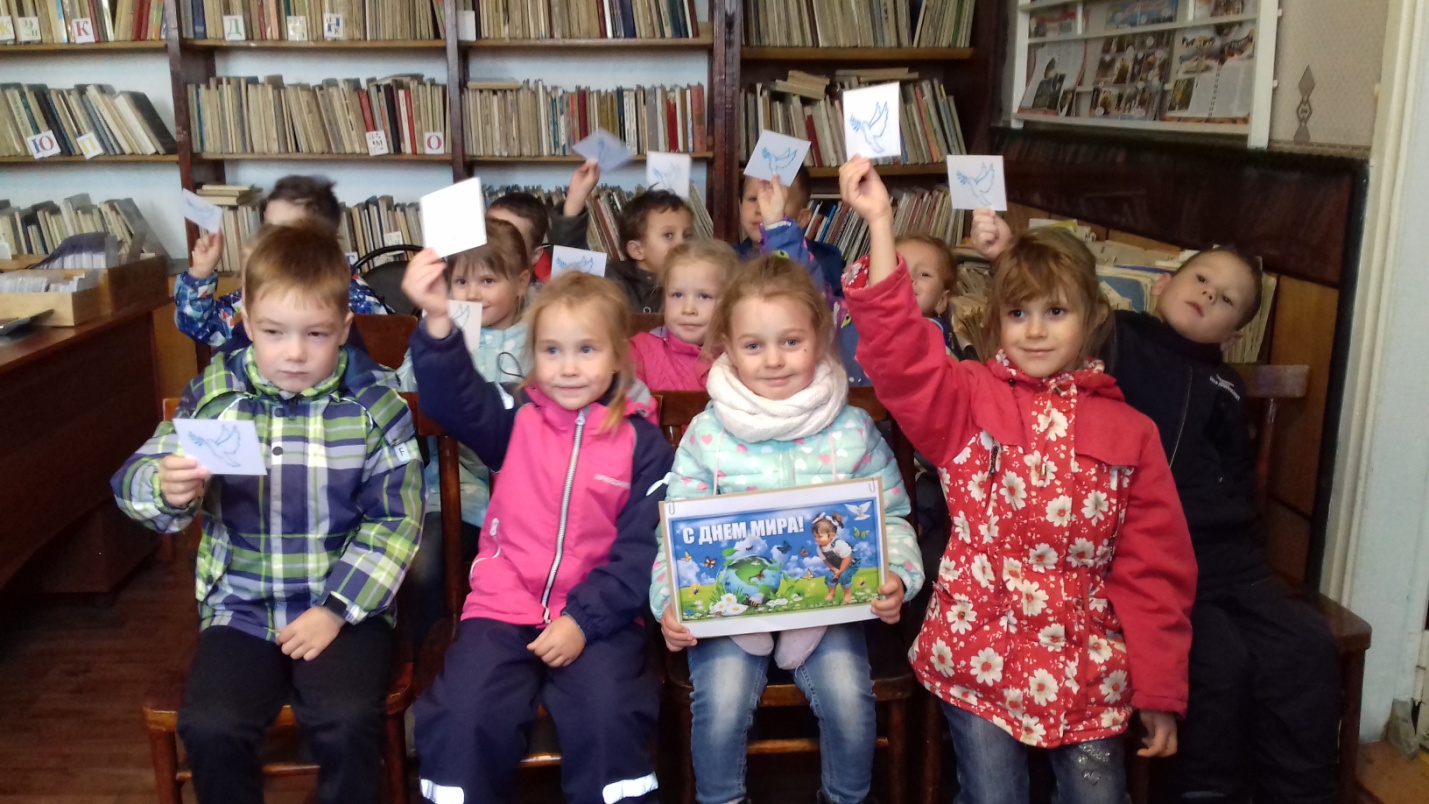 21 сентября – всемирный праздник международный  День МИРА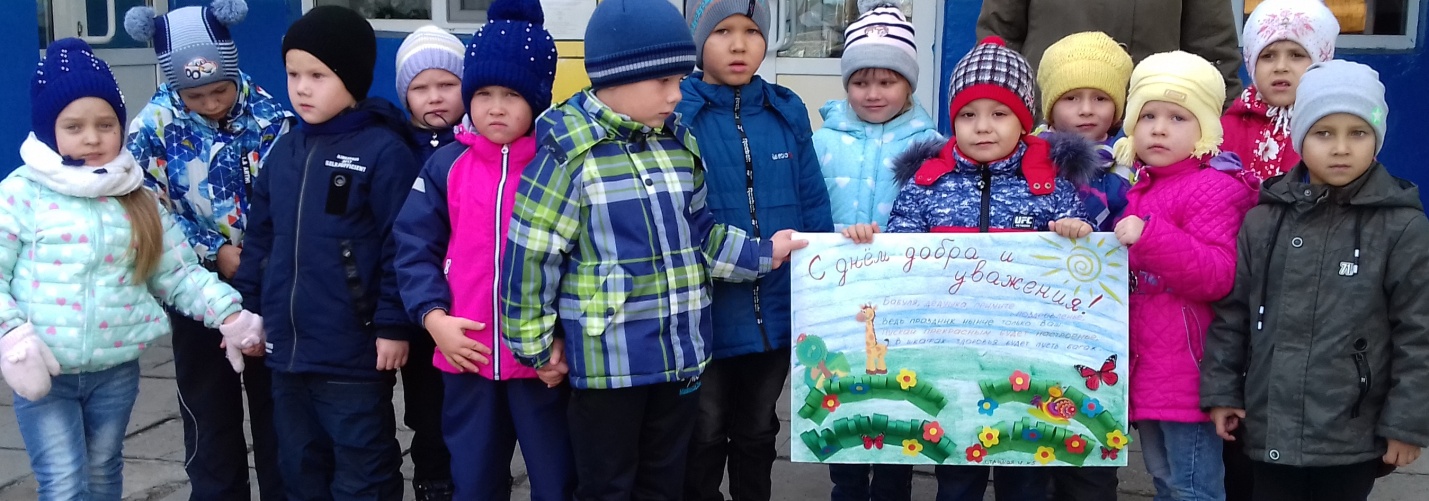 1 октября – международный день пожилых людей